מבחן דגם - אקסלבנה את הטבלה הבאה ב - Excel . ועצב את הטבלה בהתאמה (20 נקודות)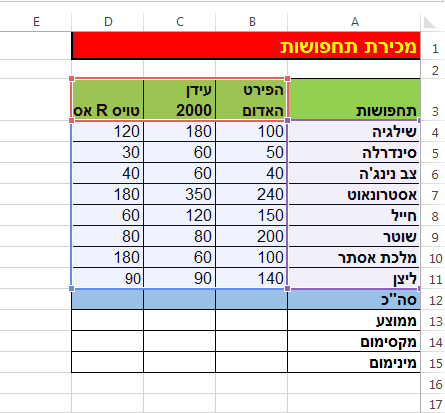 חשב את סה"כ ההוצאות לכל חודש, ממוצע, מינימום והמקסימום לכל חנות (20 נקודות)הוסף עמודה לחנות נוספת בשם "מאמא יוקרו" והקלד בה את המכירות הבאות: (5 נקודות)שלגיה – 150סינדרלה – 40צב נינג'ה – 30אסטרונאוט – 200חייל – 80שוטר – 150מלכת אסתר – 90ליצן - 60חשב עבור העמודה של "מאמא יוקרו" סה"כ ההוצאות לכל חודש, ממוצע, מינימום ומקסימום (5 נקודות) הוסף שורה בין שורות 7 ל 8 , תחפושת: פיראט ומלא בכולם סכום של 120 ספרים. (5 נקודות)בשורה 16 ערוך חישוב סה"כ התחפושות פחות תחפושות החיילים, לכל חנות (10 נקודות)עצב את התאים ללא מספרים אחרי הנקודה (5 נקודות)מיין את סוגי התחפושות לפי סדר הא' ב'  (5 נקודות)העתק את גיליון מספר 1 לגיליון מספר 2 ושנה את שם הגיליון ל "פורים" (5 נקודות) בגיליון 2 הפעל סינון על כל הסוגים שהם מעל הממוצע. ( 5נקודות) בנה תרשים עוגה למכירות תחפושות של הפיראט האדום (10 נקודות)שנה את שם התרשים למכירות פורים (5 נקודות)שמור את הקובץ בתיקייה my documents  תחת השם " אקסל  (שם) " .